Smlouva o o poskytování veřejně dostupné služby	Ei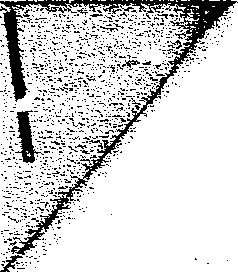 ·	munikací	·	/.·'·l	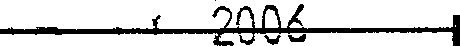 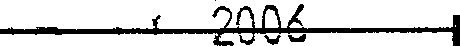 ...ev. č.:9990000514Došlo: :c/..o/(,Ů;•;ru í a na azuje smlouvu event. č. -uzavřená mezi smluvními stranamiAl Poskytovatel:TETA s.r.o.t	·J ......společnost zapsaná v obchodnlm rejstřlku vedeném u Krajského soudu v ústí nad Labem v oddíle C, vložka 4269 Sídlo (bydliště): Úst! nad Labem, Kllšská 977n7	·IČO (r.č.): 47785781Bankovní spojení :xxxOprávněný zástupceJméno a příjmení: xxxFunkce:	xxxAdresa (pokud se liší od sídla):DIČ: CZ47785781B/ Účastník:česká republika – Ministerstvo vnitra, Nad štolou 936/3, Praha 7, PSČ 170 34, územní pracoviště Policie ČR, Správa Severočeského kraje, Lidické náměstl 899/9, 401 79 úst! nad LabemRegistrace: xxxIČO (r.č.):	00007064	DIČ:Bankovní spojení: xxxOprávněný zástupceJméno a příjmení: xxxFunkce: xxxAdresa (pokud se liší od sídla):Předmětem této smlouvy je závazek poskytovatele zřídit a poskytovat účastníkovi službu elektronických komunikaci služby podle specifikací příslušných služeb a závazek účastníka užívat poskytované služby v souladu se Všeobecnými podmínkami poskytování veřejně dostupných služeb elektronických komunikací a za poskytovimé služby platit sjednanou cenu.Podrobné podmínky poskytování veřejně dostupných služeb elektronických komunikaci, jakož i práva a povinnosti smluvních stran, jsou stanoveny v následujících dokumentech, které jsou nedílnou součásti této smlouvy:Specifikace služby definující poskytovanou službuVšeobecné podmínky poskytování telekomunikačních služeb v platném znění.Právní vztahy výslovně neupravené touto smlouvou a výše uvedenými dokumenty se řídí zákonem č. 127/2005 Sb., o elektronických komunikacích, v platném znění a zákonem č. 513/1991 Sb., Obchodní zákoník, v platném znění. Smluvní strany se zavazují dodržovat podmínky dané výše uvedenými dokumenty. Veškeré změny této smlouvy musí mít písemnou formu. Tato smlouva nabývá platnosti a účinnosti dnem,· kdy je podepsána oprávněnými zástupci smluvních stran. Smlouva se podepisuje ve dvou vyhotoveních, která jsou obě pokládána za originál. Každá smluvní strana obdrží jedno vyhotovení.Datum:    16.6.2006\'Podpis oprávněného zástupce .	. .©TETA s.r.o., Kllšská 977177, 40001 Ůstl nad LabemTel.: +420 47 8571111. fax: +420 47 8571110, e-mail: info@tetacz.cz http://www.tetacz.cz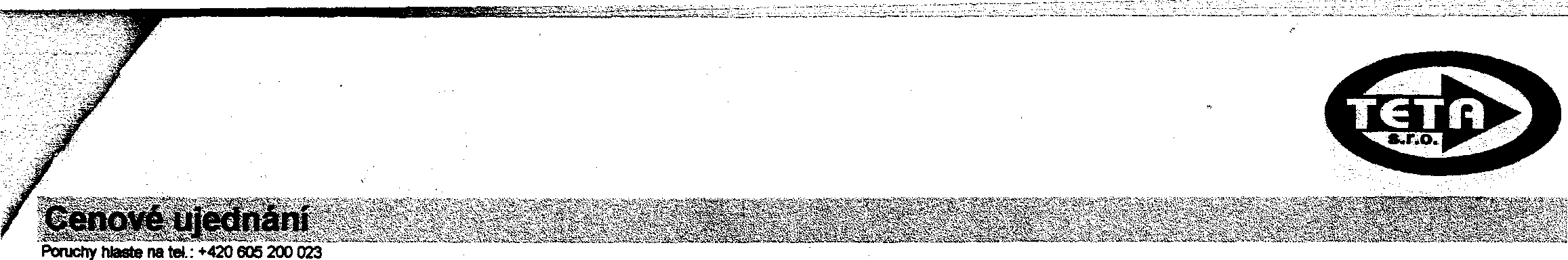 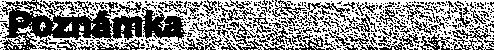 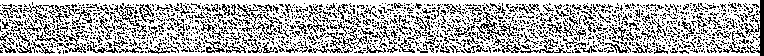 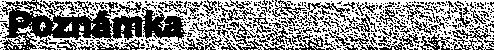 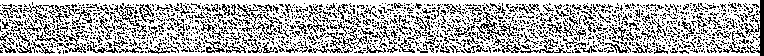  Datum:	16.6.2006		 Datum:	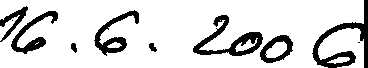 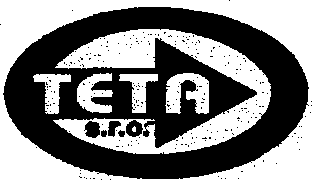 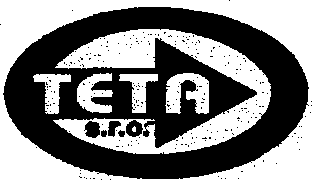 Ke smlouvě ev. č.:	9990000514Seznam použitého zařízení:Mediaconvertor SM	2ksPatchcord SM 9/125 E2000/APC-SC duplex	2ksTETA s.r.o., Klliská snm,40001 ůstl nad LabemTel.: +420 478571111, fax: +420 478571110, &-maíl: infoOlatacz.cz, hllp:Ji-.w.cz.cz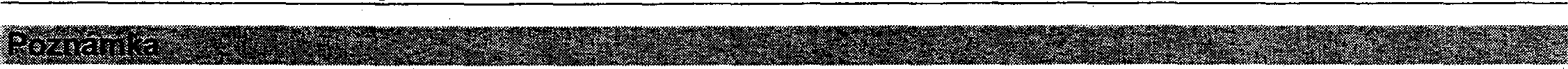 Veškeré zařízení dodané společností TETA s.r.o. zůstává v jejím majetku. Seznam použitého zařízení je v příloze č.1 Smlouvy o poskytování telekomunikačních služeb.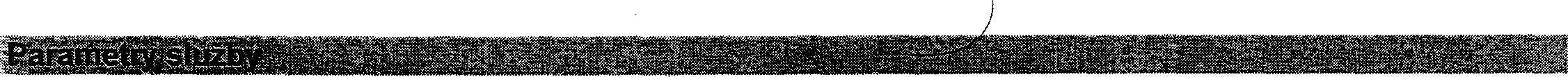 Trasa:Spojky a rozvaděče:Optický kabel je v celé trase uložen v HDPE trubce vedené v trase metropolitní sítě TETAnet.Optická vlákna na kterých jsou služby poskytovány jsou ve spojkách a rozvaděčích uloženy ve zvlášť vyčleněných kazetách technologie Reichem, které jsou proti manipulaci zajištěny plombou společnosti TETA s.r.o„ Veškeré manipulace s plombou budou předem oznámeny zástupci PČR.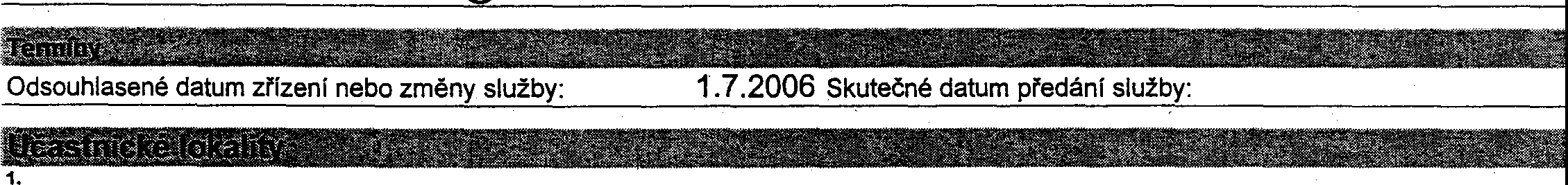 TETA ,•	, l'I'!.; á SZY'i'.- 40001 1·1 li R8Á I abemSpolečnost s ručením omezeným zapsaná v obchodním rejstříku, u KS v ústí nad Labem v oddíle C, vložka 4269Kontaktní centrum: 478571111, e-mail: info@tetacz.cz, http://tetacz.cz1/2Druh poplatkuJednorázový (instalačnl) bez DPH· Pravidelný (měslčnl) bez DPHPi'ípojka9998 Kč8 990KčKoncové zai'ízenfNeníO KčJinéNeníO KčKapacita přístupové linky100 Mb/súroveň kvality služby:Typ rozhraní100 Base-TKoncové zařízení TETAnetu:xxxPřístup do on-line info:Konektor:xxxDoplňkové službyZajištěni trasy vedení: